Checklist pro žadatele o krátkodobé projekty mobilit v programu Erasmus+ odborné vzdělávání 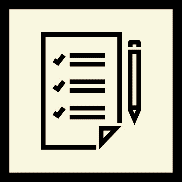 Administrativní předpoklady  Registrovat organizaci na portále pro registraci organizací ORS NEBO pokud je organizace již registrovaná, aktualizovat informace a dokumenty Ověřit si, že organizace je způsobilá podat žádost v sektoru odborného vzdělávání a přípravy viz. seznam způsobilých organizací  Ověřit si, že organizace nenaplňuje kritéria pro vyloučení (viz. Příručka k programu – část C – informace pro žadatele) Ověřit si kritéria výběru Program Erasmus+ Seznámit se s Příručkou k programu – část A, B – mobility v OVP, část C – informace pro žadatele a část D – slovník pojmů:  Seznámit se s aktivitami, které nabízí program Erasmus+ v odborném vzdělávání a přípravě  Seznámit se s cíli programu  Seznámit se s prioritami programu  Seznámit se s pravidly financování  Seznámit se se Standardy kvality programu Erasmus+ Projektový záměr  Promyslet potřeby organizace (provést analýzu) Sestavit cíle, které budou z těchto potřeb vyplývat a bude možné je naplnit aktivitami programu Erasmus+ Projednat projektový záměr s vedením organizace a s kolegy Zjistit mezi pracovníky a žáky/vzdělávanými osobami zájem účastnit se aktivit, které nabízí program Erasmus+ Najít vhodné zahraniční partnery pro jednotlivé plánované aktivity Projednat projektový záměr se zřizovatelem (včetně možnosti dočasného spolufinancování projektu v případě jeho schválení) Sestavit tým, který bude po schválení žádosti projekt realizovat Udělat si představu o povinnostech příjemce grantu (viz. checklist pro příjemce) Žádost Seznámit se s formulářem žádosti  Seznámit se s kritérii pro udělení grantu (kritéria věcného hodnocení žádosti)  Vyplnit žádost, zálohovat si texty  Dát žádost přečíst kolegům pro kontrolu Předložit žádost ke schválení vedení organizace Přiložit podepsané čestné prohlášení Předložit žádost včas, raději několik dní před termínem (termín je 11. 5. 2021, 12:00 hodin bruselského času) Podrobnosti k uvedeným bodům naleznete v Příručce k programu Erasmus+ a Průvodci pro žadatele o krátkodobé projekty.